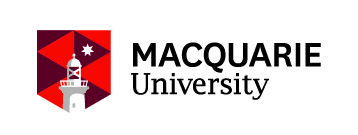 Campus Engagement 
studentgroups@mq.edu.auMissing Receipts DeclarationFor completion when receipt/tax invoice for purchase of goods was misplaced or not obtained for a reimbursement/purchase made with a Student or Sports Group Bank Account. This is a LAST RESORT OPTIONName in FullPosition in GroupStudent/Sport  GroupOne IDPhone NumberEmail AddressDate of transaction(s)SupplierDescription of GoodsAmountI hereby declare that the expenses detailed above were incurred by me, on the dates mentioned, in accordance with University policy. I am unable to produce receipts for this expenditure and therefore sign this memorandum as a substitute record for all expenditure.I hereby declare that the expenses detailed above were incurred by me, on the dates mentioned, in accordance with University policy. I am unable to produce receipts for this expenditure and therefore sign this memorandum as a substitute record for all expenditure.I hereby declare that the expenses detailed above were incurred by me, on the dates mentioned, in accordance with University policy. I am unable to produce receipts for this expenditure and therefore sign this memorandum as a substitute record for all expenditure.I hereby declare that the expenses detailed above were incurred by me, on the dates mentioned, in accordance with University policy. I am unable to produce receipts for this expenditure and therefore sign this memorandum as a substitute record for all expenditure.Signature of TreasurerOne IDName in FullDateI hereby declare that the above account of club expenses is correct.  I hereby declare that the above account of club expenses is correct.  I hereby declare that the above account of club expenses is correct.  I hereby declare that the above account of club expenses is correct.  Signature of 2nd Club ExecutiveOne IDName in FullDatePosition in Group